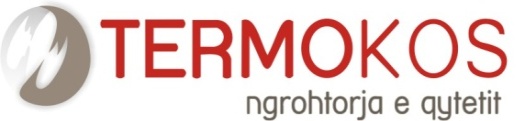 _____________________________________________________________________________________ Në bazë të dispozitave të nenit 21 të Ligjit nr. 03/L-087 mbi Ndërmarrjet Publike, respektivisht dispozitave të nenit 13 të Ligjit nr. 04/L-111 për ndryshimin dhe plotësimin e ligjit nr. 03/L-087 për Ndërmarrjet Publike, nenit 26 të Statutit të NP “Termokos” SH.A, Bordi i Drejtorëve të NP “Termokos” SH.A, në Prishtinë në mbledhjen e mbajtur me 05.11.2018, mori vendim të publikojë: K O N K U R S PËR PLOTËSIMIN E VENDIT TË  PUNËSTitulli i pozitës: Zyrtar Kryesor Financiar dhe i ThesaritKualifikimet dhe përgatitja profesionaleTë posedojë diplomë universitare- Fakulteti ekonomik, nga Fusha e Financave/kontabilitet. (Ekonomist i diplomuar ose master në shkenca ekonomike);Të posedojë përvojë profesionale mbi (5) pesë vite nga fusha e financave dhe kontabilitetit;Të ketë shkathtësi kompjuterike, posaçërisht mbi sistemet e avancuara në fushën e financave/kontabilitetit;Të plotësojë kushtet e kualifikimit sipas nenit 17.1 si dhe të plotësojë kriteret e pavarësisë sipas nenit 17.2 pikat (d),(f),(j),(k),(l) të Ligjit nr. 03/L -087 të Ndërmarrjeve Publike dhe Plotësim Ndryshimit të LNP nr. 04/L-111 neni 13;Njohja e gjuhës angleze (e dëshirueshme);Detyrat dhe përgjegjësitë kryesore:   Zyrtari Kryesor Financiar dhe i Thesarit ka këto detyra dhe përgjegjësiËshtë përgjegjës për zbatimin e të gjitha dispozitave financiare dhe standardeve të kontabilitetit, ligjet e aplikueshme në Kosovë të cilat rregullojnë çështjet financiare dhe aktet normative të ndërmarrjes;Organizon udhëheq dhe kontrollon punën e departamentit financiar;Mban përgjegjësi për pagesën e obligimeve financiare në pajtim me rregulloret financiare;Mban evidencë dhe dokumentacion të saktë për investimet dhe pagesat e ndërmarrjes;Përcjell dispozitat financiare në fuqi dhe literaturën profesionale dhe mban përgjegjësi nëse nuk aplikohen ligjet në fuqi;Kujdeset për pasurinë e ndërmarrjes, monitoron punën e komisioneve, kontrollon hyrje -daljet financiare në përgjithësi;Përcjell gjendjen financiare në banka dhe bashkëpunon me institucionet bankare dhe organet tjera në interes të ndërmarrjes;Përgatit llogaritë periodike dhe përfundimtare;Është përgjegjës për përgatitjen e transfereve bankare përkatësisht pagesave me dokumentacion mbështetës dhe siguron KE-në se pagesa është në rregull;Harton, zbaton dhe kontrollon zbatimin e proceduarave financiare nga vartësit;Është përgjegjës të kontrollojë mbajtjen në rregull të arkivit të dokumentacionit të kontabilitetit dhe atij financiar;Zhvillon dhe zbaton rregullat e brendshme të kontrollit si dhe udhëzimet dhe procedurat për aktivitete si administrimi i buxhetit, menaxhimi i pasurive dhe detyrimeve dhe mbajtja e llogarive;Është përgjegjës për rregullsinë e proceseve në funksionin e kontabilitetit në kompani, përgatit dhe zbaton procedurat e kontabilitetit sipas ligjeve të aplikueshme në Kosovë, si dhe me kompetencë menaxhon resurset financiare të kompanisë brenda ligjeve dhe rregulloreve të aplikueshme;Të përgatis të dhënat e ndërmarrjes për auditim;Mbanë përgjegjësi për kryerjen e regjistrimeve dhe barazimeve të pasurisë së Ndërmarrjes;Përgatit raportet periodike dhe vjetore të Ndërmarrjes për KE dhe Bordin e Drejtorëve.Ushtron kujdes për ecurinë e shpenzimeve të Ndërmarrjes, pagesën e obligimeve Ligjore dhe afarizmin e Ndërmarrjes;ZKFTH i raporton KE-së si dhe Bordit të Drejtorëve;Kryen edhe punë të tjera, për të cilat autorizohet nga KE dhe Bordi i Drejtorëve. Informatë për procedurën e konkurimitAplikantët e interesuar për këtë vend pune duhet të bashkangjesin këto dokumente:Aplikacionin e plotësuar;CV e aplikantit;Diplomën universitare Fakulteti Ekonomik;Dëshminë mbi përvojën e punës, referencat si dhe certifikata tjera profesionale;Letër motivimin;Deklaratën nën betim (merret –nënshkruhet me rastin e dorëzimit të dokumentacionit);	Certifikatën që nuk është nën hetime (jo me e vjetër se 3 muaj);Kopjen e letërnjoftimit;Aplikantët e interesuar kërkesën për aplikim me dokumentacion të rregullt, duhet ta paraqesin në arkivin e NP ”Termokos’’Sh.A., Rr. 28 Nëntori nr.181, në Prishtinë, çdo ditë pune prej orës 8:30 – 15:30, në afat prej 30 ditësh nga data e publikimit të konkursit në mjetet e informimit. Data përfundimtare për dorëzimin e aplikacioneve është 07.12.2018. Aplikacioni mund të shkarkohet nga webfaqja e “Termokos”-it www.termokos.org apo mund të merret në zyrat e ndërmarrjes.